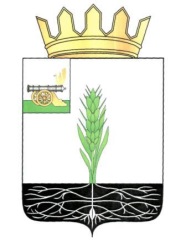 АДМИНИСТРАЦИЯ МУНИЦИПАЛЬНОГО ОБРАЗОВАНИЯ 
«ПОЧИНКОВСКИЙ РАЙОН» СМОЛЕНСКОЙ ОБЛАСТИП О С Т А Н О В Л Е Н И Е Администрация муниципального образования «Починковский район»Смоленской области п о с т а н о в л я е т:Признать утратившим силу постановление Администрации муниципального образования «Починковский район» Смоленской области от 02.05.2017 №107-адм «Об утверждении Положения о системе управления охраной труда в Администрации муниципального образования «Починковский район» Смоленской области».Глава муниципального образования«Починковский район» Смоленской области                                                                               А.В. Голубот№О признании утратившим силу постановления Администрации муниципального образования «Починковский район» Смоленской области от 02.05.2017 №107-адмО признании утратившим силу постановления Администрации муниципального образования «Починковский район» Смоленской области от 02.05.2017 №107-адмО признании утратившим силу постановления Администрации муниципального образования «Починковский район» Смоленской области от 02.05.2017 №107-адмО признании утратившим силу постановления Администрации муниципального образования «Починковский район» Смоленской области от 02.05.2017 №107-адмО признании утратившим силу постановления Администрации муниципального образования «Починковский район» Смоленской области от 02.05.2017 №107-адм